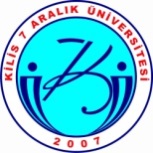 T.C.KİLİS 7 ARALIK ÜNİVERSİTESİTEKNİK BİLİMLER MESLEK YÜKSEKOKULUGÖREV TANIMI FORMUT.C.KİLİS 7 ARALIK ÜNİVERSİTESİTEKNİK BİLİMLER MESLEK YÜKSEKOKULUGÖREV TANIMI FORMU  Görevi  Görevi  GöreviMUTEMETLİKMUTEMETLİKA-A-A-SORUMLULUKLARSORUMLULUKLAR01-01-01-Personel maaşları hazırlamakPersonel maaşları hazırlamak02-02-02-Ek ders, Fazla mesai, Final ücretleriEk ders, Fazla mesai, Final ücretleri03-03-03-YolluklarYolluklar04-04-04-Doğrudan Temin Alımları ve Tek Kaynak alımları işlemlerini yapmak.Doğrudan Temin Alımları ve Tek Kaynak alımları işlemlerini yapmak.05-05-05-Yüksekokul Taşınır mal işlemlerini yapmak.Yüksekokul Taşınır mal işlemlerini yapmak.06-06-06-Elektrik, Su, Tlf. ,ödemeleriElektrik, Su, Tlf. ,ödemeleri07-07-07-İşe giriş ve ayrılış bildirgeleri düzenlemekİşe giriş ve ayrılış bildirgeleri düzenlemekSGK pirim ödemeleri yapmakSGK pirim ödemeleri yapmakAmirlerin verdiği benzer nitelikteki görevleri yerine getirmek.Amirlerin verdiği benzer nitelikteki görevleri yerine getirmek.